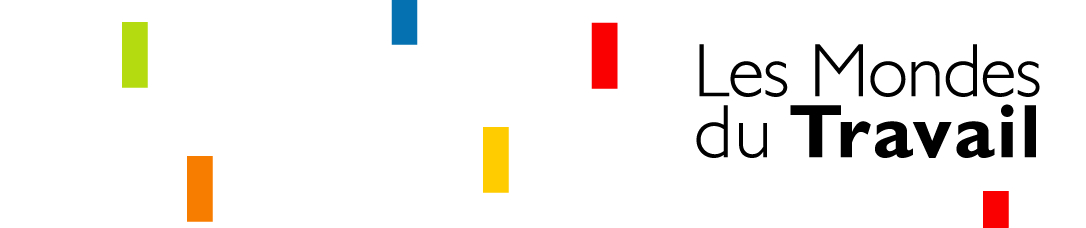 Bon de commande pour les librairies  – Tarifs 2022-2023à transmettre sous format word ou pdf par courriel à info@lesmondesdutravail.net Librairie : …………………………………………………………………………………………Adresse : ………………………………………………………..……………………………..…Code postal : ………………………   Ville : …………………………………...……………..…Courriel & site web : ………………………………………………………………………………….Personne à contacter : …………………………………..… N° portable ……………………Les Mondes du Travail – siège administratif - 113 Rue de l’Etoile – 80 090 AmiensPrix public n°28Prix institutionsPrix librairies20 euros35 euros13 eurosLibrairie .……………………Librairie .……………………CommandeCommandeLibrairie .……………………Librairie .……………………AchatDépôt-venteDate  ……………………….Date  ……………………….AchatDépôt-venteNuméro  28 (20 €/ 13 € lib)Numéro  28 (20 €/ 13 € lib)Numéro  27 (15 € /10 € lib)Numéro  27 (15 € /10 € lib)Numéro  26 (15 € /10 € lib)Numéro  26 (15 € /10 € lib)Numéro  24-25 (20 € / 13€ lib)Numéro  24-25 (20 € / 13€ lib)Numéro  23 (15 € / 10 €)Numéro  23 (15 € / 10 €)Numéro …Numéro …Total à facturerIdentification du compte Identification du compte Identification du compte Identification du compte 42559425591000010000080044469690800444696909Code établ.Code établ.code guichetcode guichetNuméro de compteNuméro de compteCode RIBDomiciliationDomiciliationDomiciliationDomiciliationDomiciliationDomiciliationBICCrédi CoopératifCrédi CoopératifCrédi CoopératifCrédi CoopératifCrédi CoopératifCrédi CoopératifCCOPFRPPXXXIBAN (identification bancaire pour l’utilisation internationale)IBAN (identification bancaire pour l’utilisation internationale)IBAN (identification bancaire pour l’utilisation internationale)IBAN (identification bancaire pour l’utilisation internationale)IBAN (identification bancaire pour l’utilisation internationale)IBAN (identification bancaire pour l’utilisation internationale)IBAN (identification bancaire pour l’utilisation internationale)FR7642559100000800444696909